Data: 3.04.2020Temat: Wiem, co jem. Kształtowanie  nawyków właściwego odżywiania się.Zachęcam  wszystkich uczniów do zrobienia  🍓🌽🍞🥦🍳🍽🍏 zdrowego śniadania. Oczywiście możecie zrobić je sami lub z pomocą rodziców czy rodzeństwa. 📷Zdjęcie 🍳śniadania wysyłamy do środy 8.04 na adres e-mail:paulinasowa51@gmail.com Podsyłam Wam Piramidę Zdrowego Żywienia I Aktywności Fizycznej, która na pewno Wam pomoże oraz filmik.https://www.youtube.com/watch?v=ltr6xhuHvO4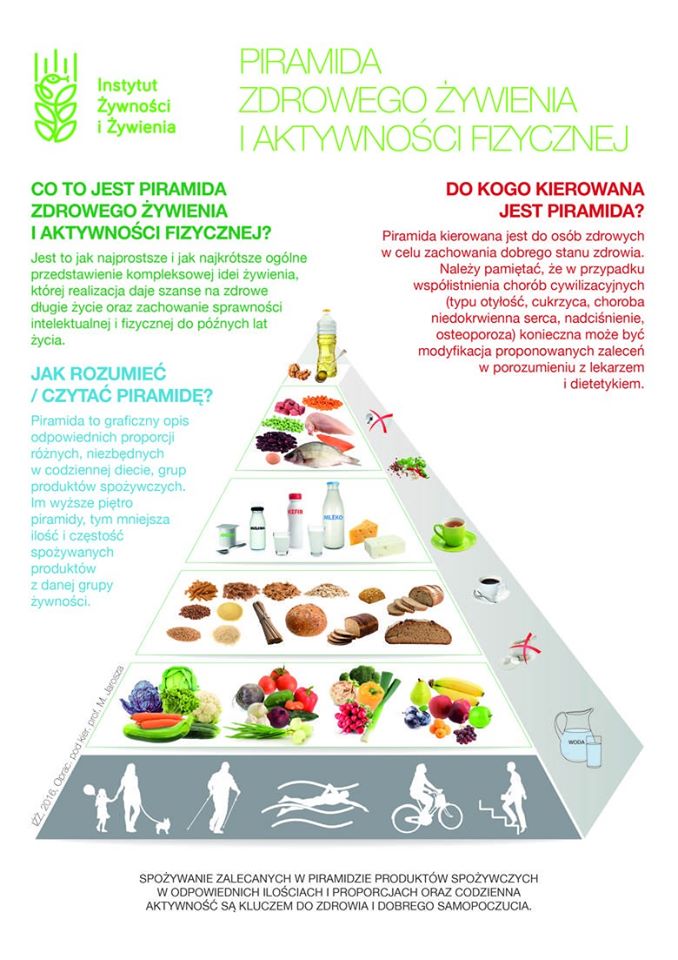 Dla chętnych polecam kontynuacje karty aktywności, ale trochę w innej formie. Przygotowałam dla Was 🎲 GRĘ Z KOSTKĄ 🎲 ZASADY DLA JEDNEJ OSOBY:
Rzuć dwoma kostkami i zobacz co wypadło!
Znajdź na planszy konfigurację liczb z kostek (np. na pierwszej kostce 3, na drugiej 1, czyli szukasz 3+1) i wykonaj zadanie 😁Jeżeli jednak macie chęć zagrać z rodzicami lub rodzeństwem proszę bardzo:➡ZASADY DLA DWÓCH LUB WIĘCEJ OSÓB:
🎲 Rozgrywamy pojedynek w kamień-papier-nożyce. Wygrany rzuca kostkami, a przegrany wykonuje zadanie które wypadło 😃Udanej zabawy! 🎲GRA NA NASTĘPNEJ STRONIE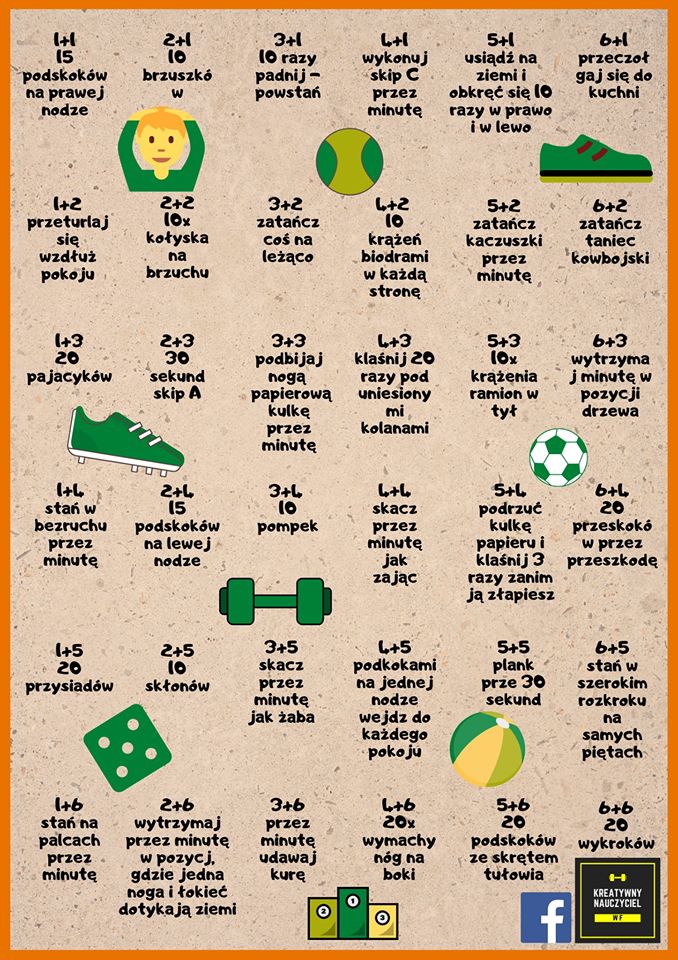 